Justice Administrative Commission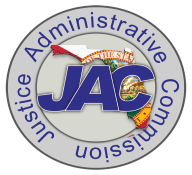 Employee Public Records Exemption FormFlorida law protects certain personal information for some positions and employees who fill those positions. Please refer to the specific statutory authority to see if you, your spouse, or your child are entitled to an exemption and which information is protected. Please know that employee salary information is not exempt from public records requests.What information is protected is dependent on the statutory exemption under which the employee falls.  By completing the attached questionnaire, you can determine if any exemptions apply to you.  Please complete, sign, date, and return the form with supporting documentation to your local Human Resources Office for processing.  PLEASE INDICATE WHETHER THE EXEMPTION APPLIES TO YOU DIRECTLY OR WHETHER YOU ARE THE SPOUSE, CHILD, OR DEPENDENT OF THE PERSON TO WHOM THE EXEMPTION ATTACHES.A current or former employee of the Department of Children and Families whose duties include(d) the investigation of abuse, neglect, exploitation, fraud, theft, or other criminal activities; and active or former personnel of the Department of Health whose duties are to support the investigation of child abuse or neglect. Section 119.071(4)(d)2.a. F.S.I qualify for this exemption.I am the spouse of an individual who qualifies for this exemption.I am the child of an individual who qualifies for this exemption.A current or former employee of the Department of Revenue, or local government whose responsibilities include(d) both revenue collection and enforcement or child support enforcement. Section 119.071(4)(d)2.a., F.S.I qualify for this exemption.I am the spouse of an individual who qualifies for this exemption.I am the child of an individual who qualifies for this exemption.A current or former sworn or civilian law enforcement employee, including a correctional officer or a correctional probation officer. Section 119.071(4)(d)2.a., F.SI qualify for this exemption.I am the spouse of an individual who qualifies for this exemption.I am the child of an individual who qualifies for this exemption.A current or former nonsworn investigative personnel of the Department of Financial Services and its Office of Financial Regulation whose duties include(d) the investigation of fraud, theft, workers’ compensation coverage requirements and compliance, other related criminal activities, or state regulatory requirement violations.  Section 119.071(4)(d)2.b., F.S. and Section 119.071(4)(d)2.c., F.S.I qualify for this exemption.I am the spouse of an individual who qualifies for this exemption.I am the child of an individual who qualifies for this exemption.A current or former firefighter certified in compliance with s. 633.408, F.S.  Section 119.071(4)(d)2.d., F.S.I qualify for this exemption.I am the spouse of an individual who qualifies for this exemption.I am the child of an individual who qualifies for this exemption.A current or former Justice of the Supreme Court, district court of appeal judge, circuit court judge, or county court judge. Section 119.071(4)(d)2.e., F.S.I qualify for this exemption.I am the spouse of an individual who qualifies for this exemption.I am the child of an individual who qualifies for this exemption.A current or former state attorney, assistant state attorney, statewide prosecutor, or assistant statewide prosecutor.  Section 119.071(4)(d)2.f., F.SI qualify for this exemption.I am the spouse of an individual who qualifies for this exemption.I am the child of an individual who qualifies for this exemption.A general magistrate, special magistrate, judge of compensation claims, administrative law judge of the Division of Administrative Hearings, or child support enforcement hearing officer. Section 119.071(4)(d)2.g., F.S.I qualify for this exemption.I am the spouse of an individual who qualifies for this exemption.I am the child of an individual who qualifies for this exemption.A current or former human resource, labor relations, or employee relations director, assistant director, manager, or assistant manager of any local government agency or water management district whose duties include hiring and firing employees, labor contract negotiation, administration, or other personnel-related duties. Section 119.071(4)(d)2.h., F.S.I qualify for this exemption.I am the spouse of an individual who qualifies for this exemption.I am the child of an individual who qualifies for this exemption.A current or former code enforcement officer. Section 119.071(4)(d)2.i., F.S.I qualify for this exemption.I am the spouse of an individual who qualifies for this exemption.I am the child of an individual who qualifies for this exemption.A current or former guardian ad litem, as defined in s. 39.820, F.S. Section 119.071(4)(d)2.j., F.S.I qualify for this exemption.I am the spouse of an individual who qualifies for this exemption.I am the child of an individual who qualifies for this exemption.A current or former juvenile probation officer, juvenile probation supervisor, detention superintendent, assistant detention superintendent, juvenile detention officer, juvenile detention officer supervisor, juvenile residential officer, juvenile residential supervisor, juvenile counselor, supervisor, or administrator, human services counselor administrator, rehabilitation therapist, or social services counselor of the Department of Juvenile Justice. Section 119.071(4)(d)2.k., F.S.I qualify for this exemption.I am the spouse of an individual who qualifies for this exemption.I am the child of an individual who qualifies for this exemption.A current or former public defender, assistant public defender, criminal conflict and civil regional counsel, or assistant criminal conflict and civil regional counsel. Section 119.071(4)(d)2.l., F.S.I qualify for this exemption.I am the spouse of an individual who qualifies for this exemption.I am the child of an individual who qualifies for this exemption.A current or former investigator or inspector of the Department of Business and Professional Regulation. Section 119.071(4)(d)2.m., F.S.I qualify for this exemption.I am the spouse of an individual who qualifies for this exemption.I am the child of an individual who qualifies for this exemption.A county tax collector. Section 119.071(4)(d)2.n., F.S.I qualify for this exemption.I am the spouse of an individual who qualifies for this exemption.I am the child of an individual who qualifies for this exemption.A current or former employee of the Department of Health whose duties include(d), or result(ed) in, the determination or adjudication of eligibility for social security disability benefits, the investigation or prosecution of complaints filed against health care practitioners, or the inspection of health care practitioners or health care facilities licensed by the Department of Health. Section 119.071(4)(d)2.o., F.S., and Section 119.071(4)(d)2.a., F.S.I qualify for this exemption.I am the spouse of an individual who qualifies for this exemption.I am the child of an individual who qualifies for this exemption.A current or former employee of the Department of Health whose duties are to support the investigation of child abuse or neglect. Section 119.071(4)(d)2.a.,(1), F.S. I qualify for this exemption.I am the spouse of an individual who qualifies for this exemption.I am the child of an individual who qualifies for this exemption.A current or former impaired practitioner consultant retained by an agency or current or former employees of an impaired practitioner consultant whose duties result(ed) in a determination of a person’s skill and safety to practice a licensed profession. Section 119.071(4)(d)2.p., F.S.I qualify for this exemption.I am the spouse of an individual who qualifies for this exemption.I am the child of an individual who qualifies for this exemption.A current or former emergency medical technician or paramedic certified under chapter 401.  Section 119.071(4)(d)2.q., F.S.I qualify for this exemption.I am the spouse of an individual who qualifies for this exemption.I am the child of an individual who qualifies for this exemption.A current or former employee of an agency’s office of inspector general or internal audit department whose duties include(d) auditing or investigating waste, fraud, abuse, theft, exploitation, or other activities that could lead to criminal prosecution or administrative discipline. Section 119.071(4)(d)2.r., F.S.I qualify for this exemption.I am the spouse of an individual who qualifies for this exemption.I am the child of an individual who qualifies for this exemption.** A current or former United States attorney, assistant United States attorney, judge of a United States Courts of Appeal, United States district judge, or United States magistrate judge. Section 119.071(5)(i), F.S.I qualify for this exemption.I am the spouse of an individual who qualifies for this exemption.I am the child of an individual who qualifies for this exemption.** A current or former member of the Armed Forces of the United States, a reserve component of the Armed Forces of the United States, or the National Guard, who served after September 11, 2001. Section 119.071(5)(k) 2., F.S.I qualify for this exemption.I am the spouse of an individual who qualifies for this exemption.I am the child of an individual who qualifies for this exemption.A current or former public guardian and employee with fiduciary responsibility.  Section 744.21031, F.S. the term “employee with fiduciary responsibility” means an employee of a public guardian who has the ability to direct any transactions of a ward’s funds, assets, or property; who under the supervision of the guardian, manages the care of the ward; or who makes any health care decision, as defined in s. 765.101, F.S. on behalf of the ward.I qualify for this exemption.I am the spouse of an individual who qualifies for this exemption.I am the child of an individual who qualifies for this exemption.A current or former director, manager, supervisor, nurse, or clinical employee of an addiction treatment facility.  The term “addiction treatment facility” means a county government, or agency thereof, that is licensed pursuant to s. 397.401, F.S., and provides substance abuse prevention, intervention, or clinical treatment, including any licensed service component described in s. 397.311(26), F.S.  Section 119.071(4)(d)2.s, F.S.I qualify for this exemption.I am the spouse of an individual who qualifies for this exemption.I am the child of an individual who qualifies for this exemption.A current or former director, manager, supervisor, or clinical employee of a child advocacy center that meets the standards of s. 39.3035(1), F.S., and fulfills the screening requirement of s. 39.3035(2), F.S., or the member of a child protection team as described in s. 39.303, F.S., whose duties include supporting the investigation of child abuse or sexual abuse, child abandonment, child neglect, and child exploitation, or to provide services as part of a multidisciplinary case review team.  Section 119.071(4)(d)2.t, F.S.I qualify for this exemption.I am the spouse of an individual who qualifies for this exemption.I am the child of an individual who qualifies for this exemption.A current or former staff and domestic violence advocates of domestic violence centers certified by the Department of Children and Families under ch. 39, F.S., Section 119.071(4)(d)2.u, F.S.I qualify for this exemption.I am the spouse of an individual who qualifies for this exemption.I am the child of an individual who qualifies for this exemption.** If category selected, person also certifies, by signature herein, that he or she has made reasonable efforts to protect such information from being accessible through other means available to the public.If you checked one or more of the boxes above but you want your information published anyway, sign your name here:  I certify the above information is true and correct to the best of my knowledge.Printed Name:  ___________________________________________________________________________Signature:  ______________________________________________  Date:  __________________________